T.C.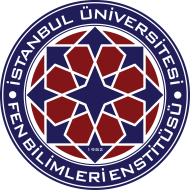 İSTANBUL ÜNİVERSİTESİFen Bilimleri Enstitüsü Müdürlüğü.……Anabilim Dalı BaşkanlığıDosya Kodu: 302.14.05Konu: ……………’nin Tez Teslim Formları (İlgili öğrencinin ad-soyad bilgisi konuya yazılmalıdır.)		FEN BİLİMLERİ ENSTİTÜSÜ MÜDÜRLÜĞÜNE,	        ..................... Anabilim Dalı ...................... programına kayıtlı …………...numaralı yüksek lisans / doktora öğrencisi .............................. nin Tez Teslim Formları ekte sunulmuştur. Bilgilerinizi ve gereğini arz ederim.							e-İmzalı							Unvanı Adı Soyadı							Anabilim Dalı BaşkanıEK: Tez Savunma Sınavı Jüri Öneri Formu        Danışman Tez Uygunluk Beyan Formu        Tez Bilgi Formu        Tez Teslim Belgeleri Formu        Tez Benzerlik Raporu Alma Formu        Enstitü Tez Uygunluk Beyan Formu        Öğrenci Tez Teslim Beyan Formu        Benzerlik Raporu (ABD sorumlusu paraflı, 1adet)	 Sıkıştırılmış Dosyada Ciltsiz Tez (Kapak sayfası danışman onaylı, ıslak imzalı)	